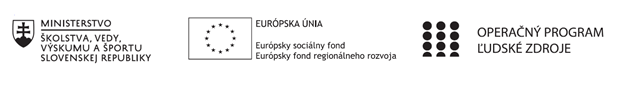 Správa o činnosti pedagogického klubu Prioritná osVzdelávanieŠpecifický cieľ1.1.1 Zvýšiť inkluzívnosť a rovnaký prístup ku kvalitnému vzdelávaniu a zlepšiť výsledky a kompetencie detí a žiakovPrijímateľSpojená škola DudinceNázov projektuPochopenie učiva – kľúč k zlepšeniu gramotnosti žiakovKód projektu  ITMS2014+ 312011V754Názov pedagogického klubu Pedagogický klub zameraný na rozvoj čitateľskej, matematickej a prírodovednej gramotnosti žiakov v školskom klube detí Dátum stretnutia  pedagogického klubu16. 10. 2019Miesto stretnutia  pedagogického klubuSpojená škola Dudince, Ľ. Štúra 155/23,96271 DudinceMeno koordinátora pedagogického klubuAngela Jakušová Odkaz na webové sídlo zverejnenej správywww.skoladudince.edupage.orgManažérske zhrnutie:Témou stretnutia bolo zážitkové vyučovanie. Stretnutie trvalo 1,5 hodiny.Kľúčové slová: zážitkové vyučovanie, stratégie učeniaHlavné body, témy stretnutia, zhrnutie priebehu stretnutia:Zážitkové učenieZavádzanie zážitkového vyučovania do činnosti ŠKDZážitkové učenie – prítomní diskutovali o potrebe učiť deti cez vlastné prežívanie. Vyzdvihli efektivitu zážitkového vyučovania, ktoré vedie k osvojeniu si poznatkov prirodzeným spôsobom. Za veľké pozitívum považujú fakt, že takto získané vedomosti majú trvalý charakter a žiak ich vie použiť aj v budúcnosti.Zavádzanie zážitkového vyučovania do činnosti ŠKD – navrhli sa možnosti, ako organizovať činnosť v klube s cieľom realizovať aktivity, ktoré budú mať zážitkový charakter.Závery a odporúčania:individuálnym štúdiom získať ďalšie informácie o zážitkovom vyučovaní činnosti v ŠKD organizovať tak, aby boli založené na zážitkuVypracoval (meno, priezvisko)Angela JakušováDátum18.10.2019PodpisSchválil (meno, priezvisko)Mgr. Eva JamborováDátum18.10.2019Podpis